Intend to build a career with leading corporate of hi-tech environment with committed & dedicated people, which will help me to explore myself fully and realize my potential. Willing to undertake any challenging work and to learn & work in latest Technologies.Professional OverviewBachelor degreeinElectronics and Communicationswithover2yearsofprolificexperiencein:Presently serving as Service Engineer at Zullen Electromechanical Equipment Installation LLC from February 2018.Experience in PLC’s such as Omron(CP1E10DRA), AB MicroLogix 1400 SERIES, ABB(07KR51), SIEMENS (Simatic S7-300),DELTA(DVP EX2 and DVP SS2), GE FANUC VERSAMAX, SCHNEIDER ELECTRIC TWIDO, SCHNEIDER ELECTRIC MODICON M340.Extensive knowledge about Installation and commissioning of industrial panels.Deep knowledge about control panel designing and motor control circuits.Having experience in designing of SCADA screen such as INTOUCH, VIJEOCITECT, WINCC, IFIX, FACTORY TALK VIEW, CX-SUPERVISOR.Knowledge about installation and commissioning of various drives (Variable Frequency Drive ALTIVAR SERIES and servo drives)Human Machine Interface (TELEMECANIQUE MAGELIS XBT-GT)Experience in DCS such as Honeywell C-300.Exposure to control relay logic, PLC ladder logic and functional block diagram.Having a good knowledge about networking and PLC interfacing protocols such as ETHERNET, MODBUS, PROFIBUS, PROFINET and IO-LINK technology.Testing, installation and maintenance of pressure instruments and transmitters, temperature instruments and transmitters, level transmitters and various control valves.Familiarized with major types of Sensors, Switches, and Transducers Transmitters etc. Basic knowledge about the electronic security panels used in Building Management Systems.Familiar with Microsoft office, AutoCAD tools and Lab view software.Basic knowledge about the programming languages such as C, C++ and Linux user level. Able to recognize the problem and develop suitable solution for the same.Created and maintained relationship and loyalty with clients through personal interactions.Employment History and StatusAcademic CredentialsBachelor Degree in Electronics And Communication EngineeringFrom VTU( Visvesvaraya Technological University), Mangalore in 2016.PUCpassed from Pompei PU College Aikala, Mangalore in March 2012.SSLCpassed from Maryvale Highschool, Mangalore in March 2010.Academic and Industrial ProjectMain Project in BE:AUTOMATIC METER READING SYSTEM (AMR)AMR is system that completely automates the process of electricity meter reading and bill payment. Also thecontrol is provided from remote monitoring unit through wireless communication.Industrial Project in HPCL Mangalore:AUTOMATED OIL SAMPLE COLLECTOR SYSTEMThis system collects the oil samples from tank at different levels as per the testing engineer’s requirement. It uses PLC as main controller and also integrated with servo drive.Courses and CertificationsPost Graduate Diploma In Automation certified by TÜV Rheinland (Germany).Linux-User level certified by Manipal Institute of Computer Education.English language course certified by I-Point.StrengthTeam playerPassionate in learning new technologiesPassion for constant improvementLike to take responsibilityGoal OrientedGood communication skillsGood listenerPersonal SnippetsDate of Birth : 30-03-1995Language known :English, Hindi, Kannada, Konkani, TuluMaritalStatus :SingleNationality :IndianDeclarationI hereby declare that all the above information furnished by me is true to the best of my knowledge and belief. I own full responsibility in case any of the above mentioned details are found to be otherwise.ASHWITH E-Mail:ashwith.382565@2freemail.com 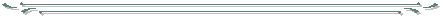 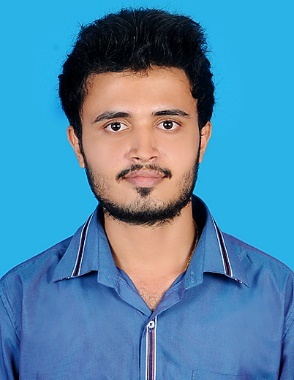 Programmable Logic ControllersSCADA Monitoring SystemControl Panel DesigningMotor Control CircuitsInstallation And CommissioningCalibration And TestingWorked as Trainee in SMEC Automation Pvt. Ltd. Mangalore from July 2016 – September 2016.Worked as Service Engineer at SMEC Automation Pvt. Ltd. Mangalore from October 2016 – January 2018Presently serving as Service Engineer at Zullen Electromechanical Equipment Installation LLC from February 2018.